JANEIRO DE 2020PLANO DE CONTINUIDADE DE SERVIÇOSESSENCIAIS DE TIC DIRETORIA DE TECNOLOGIA DA INFORMAÇÃOPODER JUDICIÁRIO DO ESTADO DO ACRETRIBUNAL DE JUSTIÇAPRESIDENTEDesembargador Francisco DjalmaVICE-PRESIDENTEDesembargador Laudivon NogueiraCORREGEDOR GERAL DE JUSTIÇADesembargador Júnior AlbertoCOMITÊ GESTOR DE TECNOLOGIA DA INFORMAÇÃO E COMUNICAÇÃO RESOLUÇÃONº 226/2018Raimundo José Rodrigues da Costa – Diretor de Tecnologia da Informação Isaac Timóteo Oliveira Júnior - Gerente de Segurança da InformaçãoJuceir Rocha de Souza - Gerente de Sistemas Jean Carlos Nery da Costa - Gerente de Rede Josemar Mesquita Souza – Analista de Sistemas Alessandro de Araújo Mendonça - Técnico Judiciário Ismael Alves de Souza - Técnico JudiciárioAndré Luiz Silva de Souza – Analista de Sistemas Shandler Menezes Gama - Técnico Judiciário Wirton Santos de Almeida - Técnico Judiciário Renato Luis Travasso – Assessor Técnico Nivaldo Rodrigues da Silva - Técnico Judiciário Shelda Farhat Araújo - Técnico Judiciário Afonso Evangelista Araújo- Assessor Técnico Amilar Sales Alves – Técnico JudiciárioVictor Moura Baldan – Assessor Técnico Neyvo Pinheiro de Souza– Analista de Sistemas João de Oliveira Lima Neto – Técnico JudiciárioSumárioTabelas	6 Figuras	7 Apresentação	8Introdução	9Revisão dos Manuais	11Gerência de Sistemas	12Gerência de Banco de Dados e Segurança da Informação	14Estimativa dos Riscos e Procedimentos	19Conclusão	22TabelasTabela1 - Estimativados Riscos de Procedimentos daDITEC	21FigurasFigura 1- Organograma atual da DITEC	9ApresentaçãoO presente documento tem por objeto apresentar o Plano de Continuidade de Serviços da Diretoria de Tecnologia da Informação (DITEC) do Tribunal de Justiça do Estado do Acre.A elaboração desse Plano é uma iniciativa para atendimento a Resolução 211/2015 do CNJ, CAP. III, SEÇÃO I - ART 10º - § 2º, que estabelece o Plano de Continuidade de Serviços Essenciais de TIC.IntroduçãoO Poder Judiciário do Estado do Acre vem transpondo grandes modificações basilares nos últimos anos, tendo como principal finalidade a excelência na prestação jurisdicional. Um dos principais alicerces para essa transformação é a Tecnologia da Informação. Essas mudanças foram realizadas através de notável investimento em sistemas de informação, infraestrutura e recursos humanos de TI, juntamente com a excepcional colaboração de doações realizadas pelo CNJ, de forma que atualmente o TJAC é reconhecido como um moderno e eficiente Tribunal de Justiça Estadual do país.O corrente documento propõe plano de continuidade de serviços da DITEC, alicerçada em eventos consistentes evidenciados nos tópicos subsequentes.A atual estrutura organizacional da Diretoria de Tecnologia da Informação (DITEC) é composta por uma Gerência de Sistemas, uma Gerência de Redes, uma Gerência de Banco de Dados e Segurança, conforme apresentado na Figura 1 abaixo.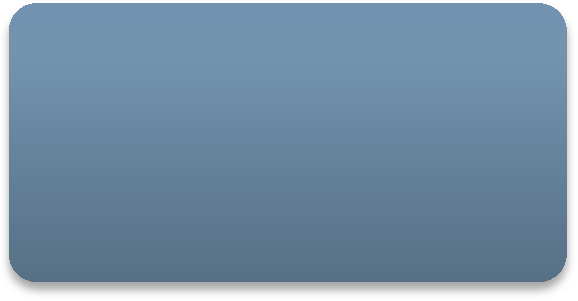 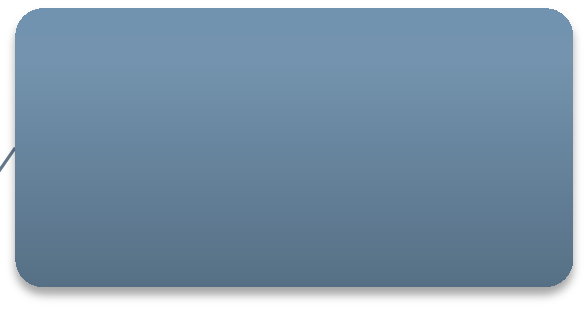 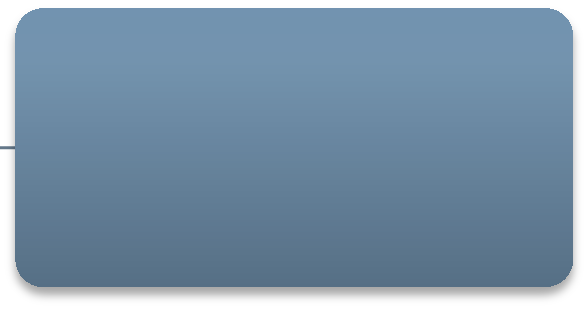 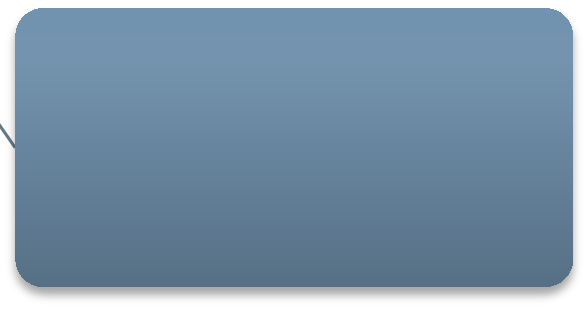 Figura 1- Organograma atual da DITECCom a publicação das Resoluções do TPADM n° 236 e 237, de 24 de abril de 2019, criou-se uma nova estrutura organizacional da Diretoria de Tecnologia da Informação (DITEC) composta por uma Gerência de Sistemas, uma Gerência de Redes, uma Gerência de Segurança da Informação e uma Gerência de Serviços, conforme apresentado na Figura 2 abaixo.A Nova estrutura organizacional da DITEC é para atendimento a Resolução 211/2015 CNJ.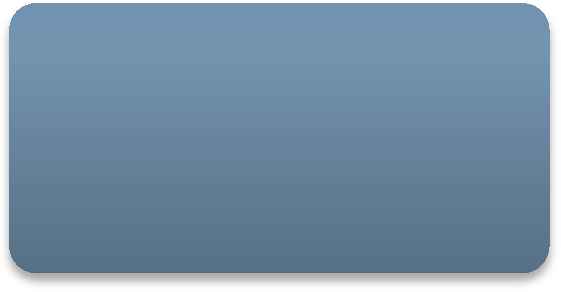 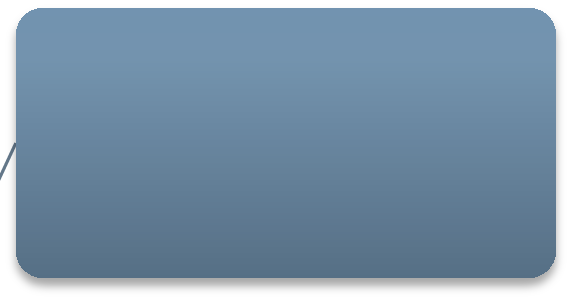 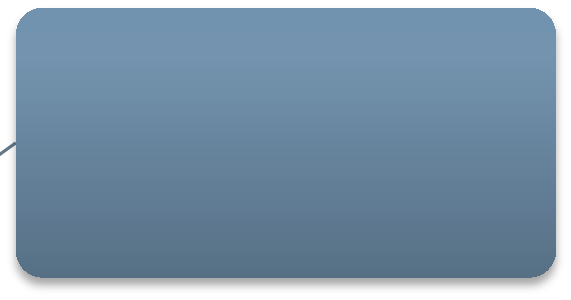 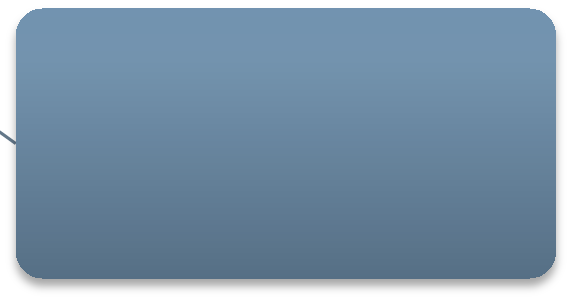 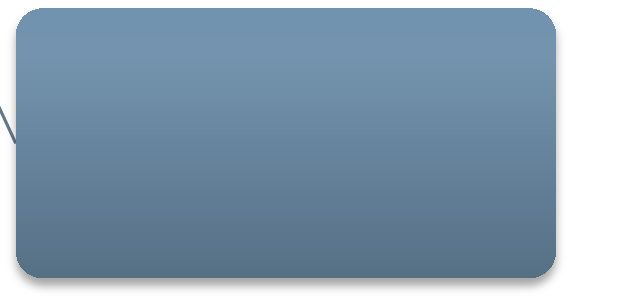 Figura 2- Novo organograma da DITECCatálogo de ServiçosO Catálogo de Serviços oferta uma visão clara de quais serviços realizados pela diretoria de tecnologia da informação. Este instrumento é utilizado requisitar os serviços da DITEC, viabilizando a boa governança em que os principais termos, condições e controles definidos nele estejam integrados aos processos de prestação de serviço da organização. Ele permite que a organização melhore o planejamento, a entrega e o suporte aos serviços.Conceitos utilizadosServiço: é a entrega de valor a um usuário. Quando se atende a uma necessidade ou resolve- se um determinado problema.Atividade: Execução de uma tarefa. Em muitos casos será necessário realizar várias atividades para entregar um serviço, entretanto, contabiliza-se somente 01 serviço.Catálogo de Serviços é o instrumento utilizado para fornecer serviços a usuários.Resolução COJUS 29/2017 - institucionalização do sistema GLPIA institucionalização do sistema GLPI (Gestão Livre de Parque de Informática), permitiu a abertura de chamados técnicos à Diretoria de Tecnologia da Informação, com acompanhamento real dos servidores solicitados, além do controle de todo o parque de equipamentos do TJAC.Com a adoção do sistema, os benefícios proporcionados dinamizaram a gestão do patrimônio de TIC do TJAC, onde tornou possível a implantação do Catálogo de Serviços.A nova ferramenta é uma forma eficaz de controle e acompanhamento dos serviços, centralizando e computando todos os chamados técnicos, agilizando o atendimento da DITEC e Gerências subordinadas.Continuidade de ServiçosConsiderando a atual e futura estrutural organizacional da DITEC, abordaremos os procedimentos, riscos, ação preventiva, e mecanismo de controle e monitoramentos dos serviços por Gerência, destacando as informações relevantes.Gerênciade SistemasGerênciade SegurançadaInformaçãoGerênciade RedesGerênciade ServiçosEstimativados procedimentos dos serviçosEsta seção apresenta uma estimativa dos procedimentos dos serviços por Gerência da DITEC.Tabela 1 - Estimativa dos Procedimentos dos serviços da DITEC4. ConclusãoA Tecnologia da Informação, individualmente não é apta para construir resultados assertivos para o negócio de uma instituição. Para que isso aconteça, é necessário que a TI esteja ordenada aos objetivos estratégicos da mesma. Com a finalidade de atingir tais soluções, é primordial interpretar os objetivos estratégicos da instituição em objetivos mínimos, em seguida, determinar as metas e ações de TIC mais adequada que possam auxiliar a sua conquista.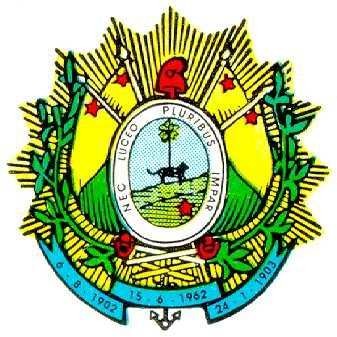 PODER JUDICIA' RIO DO ESTADO DO ACRETRIBUNAL DE JUSTIÇADiretoria de Tecnologia da Informaçãowww.tjac.jus.brRua Tribunal de Justiça, s/n. Via Verde. 69.920-193 Rio Branco-AC | (68) 3302-0360 / 3302-0361ProcedimentoDESENVOLVER SISTEMAS OU NOVAS FUNCIONALIDADES EMSISTEMAS EXISTENTESRiscoNão aprovação do estudo de viabilidade político, econômico, técnico oude prioridade da Gestão.Ação Preventiva(medida de resposta ao risco)Ação Preventiva(medida de resposta ao risco)Prever/Incluir antecipadamente no planejamento estratégico e orçamentário do TJAC.Prever/Incluir antecipadamente no planejamento estratégico e orçamentário do TJAC.Mecanismo de Controle eMonitoramentoAcompanhar a execução do planejamento estratégico de TIC, ou através do Sistema GLPI ou SEI.ProcedimentoINSTALAR SISTEMAS, APLICATIVOS E PROGRAMASRiscoNão está disponível o sistema, aplicativo ou programa para instalaçãoAção Preventiva(medida de resposta ao risco)Ação Preventiva(medida de resposta ao risco)Incluir o sistema, aplicativo ou programa no servidor de backup local ou datacenter do TJAC.Incluir o sistema, aplicativo ou programa no servidor de backup local ou datacenter do TJAC.Mecanismo de Controle eMonitoramentoSempre incluir/verificar os sistemas, aplicativo e programas no servidor de backup.ProcedimentoATENDER OS USUÁRIOS DOS SISTEMASRiscoNão existir disponibilidade de atendimento imediato.Ação Preventiva(medida de resposta ao risco)Ação Preventiva(medida de resposta ao risco)O usuário pode registrar a solicitação no sistema GLPI da DITEC, para criar a ordem deprioridade da abertura do chamado.O usuário pode registrar a solicitação no sistema GLPI da DITEC, para criar a ordem deprioridade da abertura do chamado.Mecanismo de Controle eMonitoramentoConsultar no sistema GLPI a solicitação.ProcedimentoDEFINIR	ROTINAS	DE	CONTINGÊNCIA   PARA   OS	SISTEMASAPLICATIVOSRiscoSistemas ficarem indisponíveis antes da divulgação da informação.Ação Preventiva(medida de resposta ao risco)Ação Preventiva(medida de resposta ao risco)Realizar backup diariamente do banco de dados e sistemas alinhado com a Gerência deSegurança da InformaçãoRealizar backup diariamente do banco de dados e sistemas alinhado com a Gerência deSegurança da InformaçãoMecanismo deControle e MonitoramentoVerificação do agendamento automático da rotina de cópia de segurança.ProcedimentoGERENCIAMENTO DOS BANCOS DE DADOSRiscoTravamento do banco de dadosAção Preventiva(medida de resposta ao risco)Ação Preventiva(medida de resposta ao risco)Evitar o Deadlocks nos bancos de dados pelos sistemas e ferramentas de acesso.Evitar o Deadlocks nos bancos de dados pelos sistemas e ferramentas de acesso.Mecanismo de Controle eMonitoramentoInstalar/fiscalizar os programas agentes de monitoramento dos bancos de dados.ProcedimentoGESTÃO DA CAPACIDADE ARMAZENAMENTORiscoCorromper a integridade lógica ou física dos sistemas, arquivos ou bancode dadosAção Preventiva(medida de resposta ao risco)Ação Preventiva(medida de resposta ao risco)Gerenciar o espaço ocupado pelos sistemas, arquivos e banco de dados, e realizar backupincremental e total.Gerenciar o espaço ocupado pelos sistemas, arquivos e banco de dados, e realizar backupincremental e total.Mecanismo deControle e MonitoramentoInstalar/fiscalizar os programas agentes de monitoramento dos serviços dos computadores servidores e storages.ProcedimentoBACKUP E RESTORE DOS DADOSRiscoNão está disponível área de armazenamento para salvar ou restaurar asinformações dos sistemas, aplicativo ou programa do TJAC.Ação Preventiva(medida de resposta ao risco)Ação Preventiva(medida de resposta ao risco)Prever/Incluir antecipadamente no planejamento estratégico e orçamentário do TJAC a aquisiçãode Storage.Prever/Incluir antecipadamente no planejamento estratégico e orçamentário do TJAC a aquisiçãode Storage.Mecanismo de Controle eMonitoramentoInstalar/fiscalizar os programas agentes de monitoramento dos serviços dos computadores servidores e storages.ProcedimentoGERENCIAR IMAGENSRiscoDescontinuidade do Sistema Operacional do ComputadorAção Preventiva(medida de resposta ao risco)Ação Preventiva(medida de resposta ao risco)Criar uma nova imagem do Sistema Operacional Ativo e atualizar no parque computacional doTJAC.Criar uma nova imagem do Sistema Operacional Ativo e atualizar no parque computacional doTJAC.Mecanismo de Controle eMonitoramentoAcompanhar via internet as informações das empresas de tecnologia da informação em relação as atualizações de seus produtos.ProcedimentoSOLICITAÇÃO DE ACESSO DE USUÁRIO AOS SERVIÇOS DE TIRiscoNão efetivar a solicitação de acesso, ou solicitação com dadosinsuficientes, ou não autorizada pela política de segurança da informação.Ação Preventiva(medida de resposta ao risco)Ação Preventiva(medida de resposta ao risco)O usuário pode registrar a solicitação no sistema GLPI da DITEC, para criar a ordem deprioridade da abertura do chamado.O usuário pode registrar a solicitação no sistema GLPI da DITEC, para criar a ordem deprioridade da abertura do chamado.Mecanismo de Controle eMonitoramentoConsultar no sistema GLPI a solicitação.ProcedimentoCONTROLE DE PROGRAMAS MALICIOSOSRiscoInfecção de Vírus ou outras ameaças no computador.Ação Preventiva(medida de resposta ao risco)Ação Preventiva(medida de resposta ao risco)Manter todos os computares e a rede comunicação livres de vírus ou ameaças. Sempre renovar as licenças do sistema corporativo de antivírus.Sempre manter os softwares atualizados.Manter todos os computares e a rede comunicação livres de vírus ou ameaças. Sempre renovar as licenças do sistema corporativo de antivírus.Sempre manter os softwares atualizados.Mecanismo de Controle e MonitoramentoAcompanhar via internet as informações das empresas de tecnologia da informação em relação as atualizações de seus produtos.Analisar os relatórios, logs e alertas dos sistemas de segurança doTJAC.ProcedimentoDISTRIBUIÇÃO DE ATUALIZAÇÕES CRÍTICAS DE SEGURANÇARiscoCongestionamento na rede lógica na realização da atualização noscomputadores.Ação Preventiva(medida de resposta ao risco)Ação Preventiva(medida de resposta ao risco)Encaminhar as atualizações para os computadores de cada localidade.Encaminhar as atualizações para os computadores de cada localidade.Mecanismo de Controle e MonitoramentoAcompanhar via internet as informações das empresas de tecnologia da informação em relação as atualizações de seus produtos.Analisar os relatórios, logs e alertas dos sistemas de segurança doTJAC.ProcedimentoCONTROLE DE SPAMRiscoAtaque de SpamAção Preventiva(medida de resposta ao risco)Ação Preventiva(medida de resposta ao risco)Monitoramento dos computadores servidores anti-spam e manter otimizada as regras debloqueio de mensagens.Monitoramento dos computadores servidores anti-spam e manter otimizada as regras debloqueio de mensagens.Mecanismo de Controle eMonitoramentoAnalisar os relatórios, logs e alertas dos sistemas de segurança do TJAC.ProcedimentoSOLICITAÇÃO DE PONTO DE REDERiscoNão possuir material para confeccionar o ponto lógico.Ação Preventiva(medida de resposta ao risco)Ação Preventiva(medida de resposta ao risco)A solicitação é atendida pela DRVAC através de contrato de manutenção predial.A solicitação é atendida pela DRVAC através de contrato de manutenção predial.Mecanismo de Controle eMonitoramentoConsultar no sistema GLPI a solicitação.ProcedimentoCONTROLE DA REDE ESTRUTURADARiscoIndisponibilidade da redeAção Preventiva(medida de resposta ao risco)Ação Preventiva(medida de resposta ao risco)Contratação de outra operadora para fornecer link de internet.Instalação de rádio de comunicação quando possível.Instalar fibra óptica redundante.Contratação de outra operadora para fornecer link de internet.Instalação de rádio de comunicação quando possível.Instalar fibra óptica redundante.Mecanismo de Controle eMonitoramentoConsultar/acompanhar o sistema de monitoramento da rede lógica do TJAC.ProcedimentoREGISTRO DE CHAMADOS DOS SERVIÇOS TERCEIRIZADOS DETELECOMUNICAÇÃORiscoIndisponibilidade da redeAção Preventiva(medida de resposta ao risco)Ação Preventiva(medida de resposta ao risco)Cadastrar chamado de manutenção e suporte.Cadastrar chamado de manutenção e suporte.Mecanismo de Controle eMonitoramentoConsultar no sistema GLPI a solicitação.Verificar se o acordo de nível de serviço contratado está sendo obedecido.ProcedimentoATUAR NA SEGURANÇA FÍSICA E LÓGICA DA REDERiscoIndisponibilidade da redeAção Preventiva(medida de resposta ao risco)Ação Preventiva(medida de resposta ao risco)Realizar periodicamente, quando possível, manutenção preventiva e corretiva dos equipamentosde redes.Realizar periodicamente, quando possível, manutenção preventiva e corretiva dos equipamentosde redes.Mecanismo de Controle eMonitoramentoConsultar/acompanhar o sistema de monitoramento da rede lógica do TJAC.ProcedimentoMANUTENÇÃO DE BENS EM GARANTIARiscoEquipamento fora de garantia.Ação Preventiva(medida de resposta ao risco)Ação Preventiva(medida de resposta ao risco)Solicitar continuidade de garantia.Elaborar plano de aquisição de peças de reposição/manutenção e incluir no orçamento do TJAC.Solicitar continuidade de garantia.Elaborar plano de aquisição de peças de reposição/manutenção e incluir no orçamento do TJAC.Mecanismo de Controle eMonitoramentoAcompanhar/fiscalizar as garantias dos equipamentos no ERP e/ou GLPI.ProcedimentoMANUTENÇÃO DE BENS FORA DA GARANTIARiscoManutenção inviável.Ação Preventiva(medida de resposta ao risco)Ação Preventiva(medida de resposta ao risco)Elaborar plano de aquisição de peças de reposição/manutenção e incluir no orçamento do TJACElaborar plano de aquisição de peças de reposição/manutenção e incluir no orçamento do TJACMecanismo de Controle eMonitoramentoConsultar no sistema GLPI a solicitação.ProcedimentoFORNECER SUPORTE INICIAL (1º Nível) AOS USUÁRIOSRiscoNão existir disponibilidade de atendimento imediato.Ação Preventiva(medida de resposta ao risco)Ação Preventiva(medida de resposta ao risco)O usuário pode registrar a solicitação no sistema GLPI da DITEC, para criar a ordem deprioridade da abertura do chamado.O usuário pode registrar a solicitação no sistema GLPI da DITEC, para criar a ordem deprioridade da abertura do chamado.Mecanismo de Controle eMonitoramentoConsultar no sistema GLPI a solicitação.ProcedimentoEXECUTAR	MANUTENÇÃO	PREVENTIVA	E	CORRETIVA	DOSEQUIPAMENTOS DE TI EM TODAS AS UNIDADESRiscoNão existir disponibilidade financeira para realizar a aquisição dematerial de reposição, diária para deslocamento dos técnicos para atendimento imediato.Ação Preventiva(medida de resposta ao risco)Ação Preventiva(medida de resposta ao risco)O usuário pode registrar a situação/necessidade no sistema GLPI da DITEC, para atenderprioritariamente o chamado.O usuário pode registrar a situação/necessidade no sistema GLPI da DITEC, para atenderprioritariamente o chamado.Mecanismo deControle e MonitoramentoConsultar no sistema GLPI a solicitação.ProcedimentoGERENCIAR O INVENTÁRIO E O PARQUE DE EQUIPAMENTOS EPEÇAS DE TIRiscoNão existir disponibilidade financeira para:Realizar a aquisição/substituição dos equipamentos e peças dereposição;Diárias para deslocamento dos técnicos realizar inventário dos equipamentos.Ação Preventiva(medida de resposta ao risco)Ação Preventiva(medida de resposta ao risco)O usuário pode registrar a situação/necessidade no sistema GLPI da DITEC, para atenderprioritariamente o chamado.O usuário pode registrar a situação/necessidade no sistema GLPI da DITEC, para atenderprioritariamente o chamado.Mecanismo deControle e MonitoramentoConsultar no sistema GLPI a solicitação.Estimativa dos Procedimentos dos serviços da DITECEstimativa dos Procedimentos dos serviços da DITECEstimativa dos Procedimentos dos serviços da DITECGerênciaQuantidade de ProcedimentosQuantidade de RiscosSistemas55Segurança da Informação77Redes55Serviços55Quantidade Total:2222